Publicado en Madrid el 30/06/2016 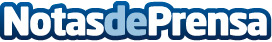 DHL traslada a la hembra de rinoceronte negro, Eliska, a ÁfricaEliska ha sido trasladada desde la República Checa al santuario de Tanzania como parte de un proyecto de conservaciónDatos de contacto:Noelia Perlacia915191005Nota de prensa publicada en: https://www.notasdeprensa.es/dhl-traslada-a-la-hembra-de-rinoceronte-negro Categorias: Ecología Logística Solidaridad y cooperación http://www.notasdeprensa.es